مقدمهاحتمال بروز خطای اساسی تجهیز سنجش انرژی بعنوان دستگاهی با فنآوری الکترونیک دیجیتال ممکن است موجب از دست رفتن اطلاعات انرژی تبادلی و درنتیجه متضرر شدن ذینفع سنجش انرژی در صورتحساب صادره باشد. بنابراین طرح آرایش نصب تجهیزات سنجش انرژی در مبادی سنجش شبکه انتقال به نحوی تمهید شده است که هر تجهیز توسط یک یا چند تجهیز دیگر پشتیبانی گردد. از این ساختار برای اطمینان از صحت دادههای انرژی و همچنین اطمینان از حفظ کلاس دقت تجهیزات سنجش استفاده میگردد.باتوجه به محل نصب کنتور پشیبان در قیاس با کنتور اصلی در 3 وضعیت میتواند واقع گردد که در ادامه نحوه و روابط مورد استفاده قیاس دادههای اصلی و پشتیبان تشریح میگردد.خطای مجاز در کنتورهای پشتیبان نوع 1بر اساس نظام‌نامه سنجش و پایش انرژی و دستورالعمل نصب سامانه‌های سنجش، در بعضی از مبادی، دو دستگاه کنتور، یکی به‌عنوان کنتور اصلی و دیگری به‌عنوان کنتور پشتیبان، با شرایطی که در "دستورالعمل نصب" آورده شده است، و به‌صورت موازی نصب می‌گردد. شکل 1 نمای محل نصب کنتور پشتیبان نوع 1 نسبت به کنتور اصلی را نشان میدهد. با توجه به‌احتمال وجود خطا در مقادیر ثبت شده هر دو کنتور، می‌بایست مقادیر متناظر ثبت شده از روابط زیر تبعیت نماید. در غیر این صورت می‌توان نتیجه گرفت حداقل یکی از دو سامانه با اشکال مواجه بوده و باید گروه‌های کارشناسی نسبت به عیب‌یابی و رفع اشکال مبادرت نمایند.خطای اندازه گیری در مقیاس درصد برابر است با تفاضل مقدار واقعی () از مقدار اندازه گیری شده() نسبت به مقدار واقعی و مقدار خطای تجهیز سنجش یا کلاس دقت اندازه گیری () از رابطه زیر با توجه به کلاس دقت عوامل موثر در سنجش یعنی کلاس دقت CT ()، کلاس دقت PT () و کلاس دقت تجهیز سنجش () محاسبه میگردد.بر اساس دادههای دو کنتور در هر بازه زمانی و از روابط بالا میتوان نتیجه گرفت مقدار واقعی انرژی () نسبت به مقادیر ثبت شده توسط دو کنتور ( و ) در روابط زیر صدق نماید.بنابراینروابط بالا برای سهولت در بیان مفهوم تصدیق به روش محاسباتی آورده شده است، اما در بیان خطا و کلاس دقت در قالب مفاهیم پدیدههای آماری و عدم قطعیت اندازهگیری، که عموماً از الگوی نرمال یا گوسی تبعیت میکنند؛ اثبات میگردد رابطه شرطی بالا بصورت زیر خواهد بود؛ که از اثبات آن صرف نظر میگردد.یعنی در مدل پشتیبانی نوع اول دو کنتور؛ درصد تفاضل انرژی دو کنتور نسبت به مقدار واقعی باید از مجذور مربعات درصد خطای نسبی کنتورها کوچکتر باشد.در عمل بدلیل عدم اطلاع از مقدار واقعی انرژی تبادل شده، با تساهل فرض کنیم مقدار واقعی برابر مقدار کوچکتر بین دادههای کنتور اصلی و کنتور پشتیبان باشد، لذا شرط صحت دادهها و همچنین کالیبره بودن کلاس دقت تجهیز سنجش، به این صورت تعریف میگردد که در هر بازه زمانی اختلاف مقادیر دو کنتور بر مقدار کوچکتر، باید از مجموع خطای دو کنتور، کمتر باشد.جدول 1: مقایسه مقادیر انرژی روزانه دو کنتور منصوب در یک نقطه سنجش به تفکیکبه عنوان مثال در جدول زیر دادهای انرژی تبادلی دو کنتور در یک نقطه سنجش به تفکیک ورود و خروج، برای مقادیرانرژی اکتیو و راکتیو که در وضعیت پشتیبان نوع 1هستند، دیده میشود.کلاس دقت هر دو کنتور برای توان اکتیو استاندارد 0.2S و برای توان راکتیو 1 است. با فرض تغذیه دو کنتور از core یکسان CT و PT ، خطای اندازه گیری ترانسفورماتورهای ولتاژ و جریان در خطا تاثیر ندارد لذا حداکثر مجاز خطا از مجذور جمع مربعات کلاس دقت دو کنتور محاسبه میگردد که برای انرژی اکتیو 0.28 و برای انرژی راکتیو مقدار 1.41 خواهد بود. مشاهده میگردد در همه موارد اطلاعات، بجز در پنج مورد در محدوده مجاز است. البته درصد خطای نسبی انرژی راکتیو در ایام D5 ،D11 ،D13 ،D15 و D26 بدلیل نزدیک به صفر بودن مقادیر انرژی راکتیو ورودی، بیش از محدوده مجاز شده که به همین دلیل قابل صرف نظر کردن بوده و اساساً نباید لحاظ شوند.خطای سنجش در کنتورهای منصوب روی یک باسبار (پشتیبان نوع 2)بر اساس نظام‌نامه سنجش و پایش انرژی و دستورالعمل نصب سامانه‌های سنجش، مقرر است کلیه فیدرهای منشعب از هر باسبار مجهز به کنتور باشد (شکل 2). این ساختار به راهبر سنجش اجازه می‌دهد ضمن کنترل صحت اطلاعات، نسبت به سلامت تجهیز سنجش نظارت مستمر داشته و در شرایط بروز اختلال بتواند اطلاعات از دست رفته را با بهترین تقریب ممکن محاسبه و جایگزین نماید. شکل 2 : نصب کنتور روی فیدرهای منشعب از هر باسبارچنانچه در شکل 2 نیز نمایش داده شده است میتوان باسبار و فیدرهای متصل به باسبار را با یک گره و شاخه‌های متصل به گره، مدل کرد. در شرایط ایده آل جمع جبری انرژی وارد و خارج شده به گره الکتریکی باید صفر باشد. اما هممانند روابط بخش قبل با توجه به بروز خطای اندازه گیری، میتوان چنین استنتاج کرد:به بیان دیگر، درصد جمع جبری مقادیر انرژی ورودی به خروجی کنتورها روی هر باسبار نسبت به انرژی ورودی با توجه به جهت تبادل انرژی، باید کمتر از ریشه مجموع مربعات کلاس دقت تجهیزات سنجش مورد استفاده در هر باسبار باشد.در ادامه به عنوان مثال SLD و دادهای انرژی تبادلی در یک پست انتقال آورده شده است که کنتورها در وضعیت پشتیبان نوع دوم هستند.کلاس دقت کنتورهای منصوب روی ترانسفورماتورها توان اکتیو استاندارد 0.2S و کنتورهای روی فیدرها 0.5 میباشد. چنانچه از SLD مشاهده میشود چون باسبار ها مجهز به PT نیستند لذا کنتورهای هر باس از core PT  ترانسفورماتور تغذیه میگردند که در بهترین حالت، کلاس دقت 0.5 دارند. همچنین در بهترین حالت کلاس دقت CT ترانسفورماتورها 0.5 و CT فیدرها 1 میباشد. در این شرایط کلاس دقت اندازه گیری هر تجهیز و خطای مجاز سنجش برای سه باسبار مطابق جدول 2 محاسبه میگردد.در نهایت چنانچه از محاسبات نشان داده شده در جدول 3 قابل رویت است در همه موارد خطای سنجش انرژی اکتیو در محدوده مجاز است.جدول 2 : درصد مجاز خطا سنجش برای انرژی اکتیو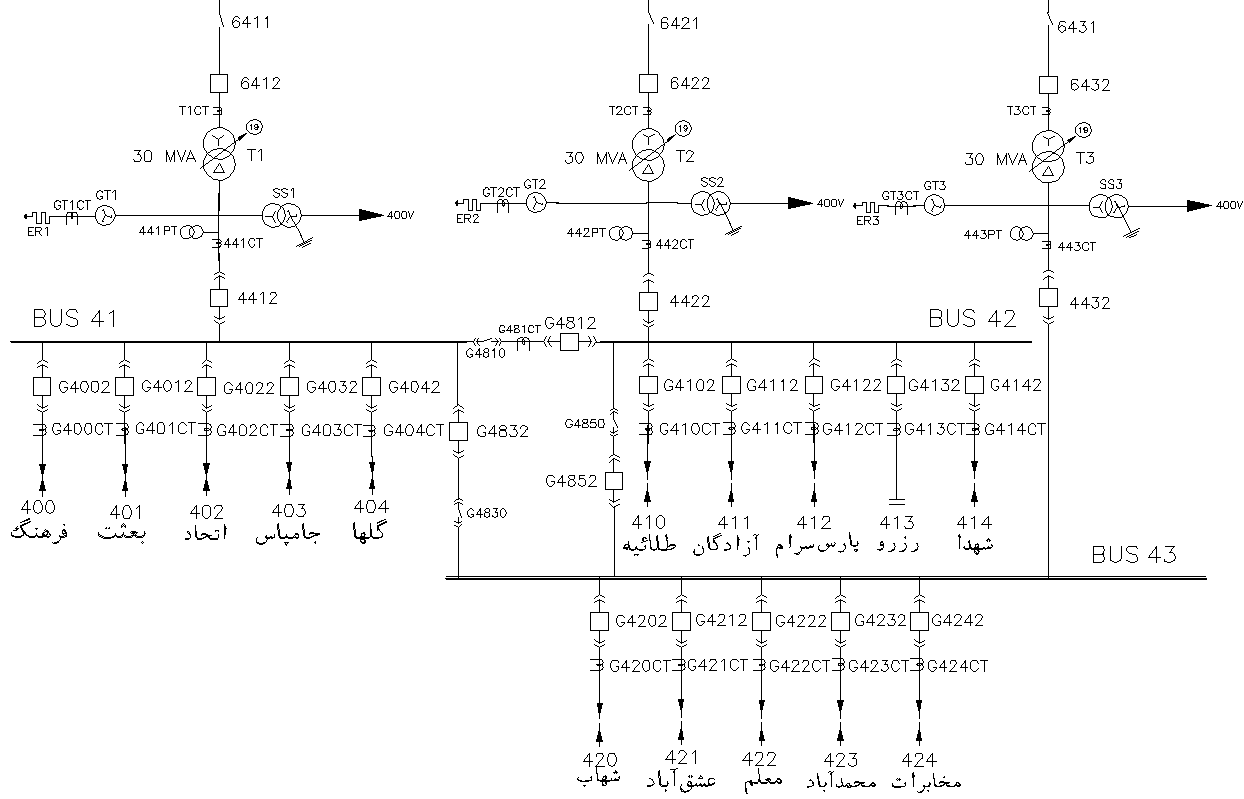 شکل 3 : SLD پستجدول 3 : خطای سنجش انرژی در باسبارشایان ذکر است درصد تفاضل انرژی راکتیو ورودی به خروجی نسبت به انرژی راکتیو ورودی مقدار بسیار زیادی دارد که شاید بدلیل انرژی راکتیو تبادل شده روی فیدر رزرو باشد که احتمالاً به بانک خازنی متصل شده است و کنتور این فیدر خطا یا اشکال دارد و باید کنترل گردد. خطای سنجش در کنتورهای منصوب در طرفین تجهیزات شبکه انتقال (پشتیبان نوع 3)در موقعیتی که تجهیزات سنجش در طرفین خطوط انتقال و ترانسفورماتورهای شبکه نصب شده باشد، رابطه انرژی اندازه گیری شده، متناسب با مشخصه مدار معادل تجهیز شبکه خواهد بود ولذا نمیتوان رابطه مشخصی ارائه داد. این آرایش در مواقعی که دادهای سنجش در یک سمت تجهیز شبکه انتقال محل ابهام باشد، با نظر کارشناس خبره مبتنی بر مطالعه سوابق گذشته انرژی میتواند مورد استفاده باشد.روز نوع  تجهیزانرژی اکتیو خروجیانرژی اکتیو ورودیانرژی راکتیو خروجیانرژی راکتیو ورودیخطای انرژی اکتیو ورودیخطای انرژی راکتیو خروجیخطای انرژی راکتیو ورودیخطای انرژی اکتیو ورودیD1Main184.2711151.405600.1863.3470.005%0.025%0.056%0.388%D1Reserved184.2611151.691599.8473.360.005%0.025%0.056%0.388%D2Main232.9661090.469518.07444.6560.005%0.025%0.056%0.112%D2Reserved232.9771090.742517.78444.7060.005%0.025%0.056%0.112%D3Main188.633941.057448.91812.350.000%0.026%0.063%0.348%D3Reserved188.633941.301448.63612.3930.000%0.026%0.063%0.348%D4Main227.028828.092454.1571.5340.005%0.026%0.067%0.130%D4Reserved227.016828.306453.8541.5320.005%0.026%0.067%0.130%D5Main219.649820.571431.3150.0790.009%0.024%0.070%2.532%D5Reserved219.629820.772431.0120.0770.009%0.024%0.070%2.532%D6Main234.153893.094425.5457.1460.000%0.023%0.071%0.238%D6Reserved234.152893.303425.2447.1630.000%0.023%0.071%0.238%D7Main132.9641005.978411.8697.7480.003%0.023%0.083%0.232%D7Reserved132.961006.213411.5287.7660.003%0.023%0.083%0.232%D8Main220.848862.671373.27210.4840.000%0.024%0.080%0.200%D8Reserved220.847862.878372.97410.5050.000%0.024%0.080%0.200%D9Main230.176935.513388.78144.0550.007%0.024%0.072%0.116%D9Reserved230.191935.737388.50344.1060.007%0.024%0.072%0.116%D10Main141.785995.637410.43550.0780.007%0.024%0.069%0.138%D10Reserved141.795995.878410.15150.1470.007%0.024%0.069%0.138%D11Main113.063884.82403.02400.016%0.025%0.082%#DIV/0!D11Reserved113.045885.045402.69200.016%0.025%0.082%#DIV/0!D12Main107.5381298.519571.4473.230.007%0.026%0.068%0.155%D12Reserved107.5461298.852571.0563.2350.007%0.026%0.068%0.155%D13Main155.534704.583393.0240.0050.003%0.029%0.074%40.000%D13Reserved155.529704.786392.7330.0070.003%0.029%0.074%40.000%D14Main179.493752.823376.2531.2730.001%0.027%0.080%0.393%D14Reserved179.492753.026375.9511.2680.001%0.027%0.080%0.393%D15Main242.257419.97291.0430.0150.003%0.031%0.082%20.000%D15Reserved242.249420.101290.8030.0120.003%0.031%0.082%20.000%D16Main221.832297.892235.4263.9780.006%0.036%0.096%0.050%D16Reserved221.819297.998235.1993.9760.006%0.036%0.096%0.050%D17Main290.059210.5214.8822.4040.005%0.034%0.096%0.291%D17Reserved290.045210.571214.6762.3970.005%0.034%0.096%0.291%D18Main239.486275.796221.9442.3150.014%0.029%0.107%0.000%D18Reserved239.453275.876221.7072.3150.014%0.029%0.107%0.000%D19Main246.16637.336368.5440.0350.005%0.028%0.074%0.000%D19Reserved246.147637.514368.2720.0350.005%0.028%0.074%0.000%D20Main440.827489.547298.05310.2840.008%0.027%0.072%0.049%D20Reserved440.861489.68297.83810.2790.008%0.027%0.072%0.049%D21Main436.248520.403305.42514.7970.003%0.029%0.070%0.034%D21Reserved436.259520.555305.21114.7920.003%0.029%0.070%0.034%D22Main619.725407.88229.98561.5480.008%0.029%0.059%0.045%D22Reserved619.777408229.84961.5760.008%0.029%0.059%0.045%D23Main452.055458.319249.16463.7410.009%0.028%0.077%0.027%D23Reserved452.096458.447248.97163.7580.009%0.028%0.077%0.027%D24Main407.75538.742267.62220.2830.002%0.026%0.086%0.005%D24Reserved407.759538.88267.39320.2820.002%0.026%0.086%0.005%D25Main156.323590.528347.86711.950.008%0.025%0.081%0.084%D25Reserved156.31590.676347.58611.960.008%0.025%0.081%0.084%D26Main226.611899.321515.4960.0230.002%0.026%0.061%8.696%D26Reserved226.606899.555515.1820.0210.002%0.026%0.061%8.696%D27Main174.429958.878441.34214.2340.003%0.026%0.068%0.183%D27Reserved174.424959.13441.04314.260.003%0.026%0.068%0.183%D28Main98.5961019.235532.4710.0150.019%0.024%0.068%0.000%D28Reserved98.5771019.482532.110.0150.019%0.024%0.068%0.000%D29Main224.289918.864403.377.2440.003%0.024%0.079%0.083%D29Reserved224.282919.085403.0537.250.003%0.024%0.079%0.083%D30Main381.37811.901378.55817.3380.004%0.025%0.067%0.069%D30Reserved381.387812.101378.30417.350.004%0.025%0.067%0.069%درصد مجاز خطا سنجش برای انرژی اکتیو کلخطای نسبی معادل سامانه سنجشکلاس دقتکلاس دقتکلاس دقتدرصد مجاز خطا سنجش برای انرژی اکتیو کلخطای نسبی معادل سامانه سنجشMeterCTPT4.91120.73480.2S0.50.54.91121.22470.510.5روزمحل نصبنام باسانرژی اکتیوانرژی راکتیوخطا اکتیو باسخطای اکتیو باس 42و43 خطای اکتیو
هر سه باسD1T1BUS41254254.24906.410.10%-0.30%D1اتحادBUS4137842-2285D1جامپاسBUS41408816954D1فرهنگBUS4111577221364D1گلهاBUS414048311860D1میهن نور(بعثت)BUS411901511370D1T2BUS42251515.6645098.0338.03%0.40%D1آزادگانBUS4276041946D1پارس سرامBUS42399889888D1رزروBUS42-815-233896D1شهداBUS424915414674D1عقیق(طلائیه سابق)BUS42599295839D1T3BUS43242716.08-41988.738.59%D1شهابBUS437111520128D1عشق ابادBUS438188530454D1محمد آبادBUS437282924744D1مخابراتBUS437176111976D1معلمBUS4338789-1353D2T1BUS41264252.1635488.540.10%-0.23%D2اتحادBUS4137807-2454D2جامپاسBUS41404886589D2فرهنگBUS4111457820456D2گلهاBUS414250911746D2میهن نور(بعثت)BUS412860017529D2T2BUS42254719.6631920.8639.00%0.30%D2آزادگانBUS4275651871D2پارس سرامBUS42396249401D2رزروBUS42-913-233137D2شهداBUS424884114226D2عقیق(طلائیه سابق)BUS42602605426D2T3BUS43248474.73-25362.7339.37%D2شهابBUS437491421414D2عشق ابادBUS438565533488D2محمد آبادBUS437537325470D2مخابراتBUS437167411226D2معلمBUS4338672-1662D3T1BUS41261733.7811954.830.11%-0.10%D3اتحادBUS4138088-2438D3جامپاسBUS41412466551D3فرهنگBUS4111776020985D3گلهاBUS414302011142D3میهن نور(بعثت)BUS412133512375D3T2BUS42255295.1627608.8838.40%0.21%D3آزادگانBUS4276441820D3پارس سرامBUS42400299167D3رزروBUS42-728-229252D3شهداBUS424933613860D3عقیق(طلائیه سابق)BUS42609735083D3T3BUS43249046.79-24963.1339.80%D3شهابBUS437461819800D3عشق ابادBUS438615531324D3محمد آبادBUS437684225260D3مخابراتBUS437171711018D3معلمBUS4338840-1818D4T1BUS41245124.2524755.780.11%-0.39%D4اتحادBUS4137421-2320D4جامپاسBUS41409166772D4فرهنگBUS4111639020820D4گلهاBUS413980311256D4میهن نور(بعثت)BUS41103184389D4T2BUS42253836.1150194.5938.16%0.53%D4آزادگانBUS4274751891D4پارس سرامBUS42399479843D4رزروBUS42-255-231668D4شهداBUS424946614807D4عقیق(طلائیه سابق)BUS42603496015D4T3BUS43244215.71-47361.8638.58%D4شهابBUS437033619331D4عشق ابادBUS438420730892D4محمد آبادBUS437367424218D4مخابراتBUS437152712182D4معلمBUS4338689-1068D5T1BUS41221548.2430724.490.18%-0.18%D5اتحادBUS4136377-3487D5جامپاسBUS41386225286D5فرهنگBUS4110432415601D5گلهاBUS413660110178D5میهن نور(بعثت)BUS4152211956D5T2BUS42224887.7641616.9630.46%0.18%D5آزادگانBUS4273791736D5پارس سرامBUS42395738501D5رزروBUS42-311-176918D5شهداBUS424926313388D5عقیق(طلائیه سابق)BUS42604774723D5T3BUS43215030.59-54163.5231.48%D5شهابBUS435466610766D5عشق ابادBUS436323716893D5محمد آبادBUS435776311237D5مخابراتBUS436947710106D5معلمBUS4337586-2255D6T1BUS41262818.3315079.040.10%-0.38%D6اتحادBUS4138115-2823D6جامپاسBUS41412196089D6فرهنگBUS4111549520354D6گلهاBUS414382210771D6میهن نور(بعثت)BUS412389613810D6T2BUS42256547.3465771.8638.82%0.53%D6آزادگانBUS4279082023D6پارس سرامBUS42395838834D6رزروBUS42-1016-233504D6شهداBUS424936713790D6عقیق(طلائیه سابق)BUS42611094846D6T3BUS43242991.43-69246.5939.90%D6شهابBUS437254018986D6عشق ابادBUS438288729924D6محمد آبادBUS437398023212D6مخابراتBUS437248411124D6معلمBUS4338042-2155D7T1BUS41261586.2616394.110.13%-0.17%D7اتحادBUS4137894-2550D7جامپاسBUS41409896382D7فرهنگBUS4111395520352D7گلهاBUS414546612223D7میهن نور(بعثت)BUS412294111807D7T2BUS42264905.1392106.4739.85%0.19%D7آزادگانBUS4292382234D7پارس سرامBUS42398509166D7رزروBUS42-600-233796D7شهداBUS424921414006D7عقیق(طلائیه سابق)BUS42616305295D7T3BUS43247977.56-87861.3642.19%D7شهابBUS437668121424D7عشق ابادBUS438880532799D7محمد آبادBUS437672925634D7مخابراتBUS437217511039D7معلمBUS4338197-1787D8T1BUS41219020.8647718.020.68%-0.02%D8اتحادBUS4137995-2596D8جامپاسBUS41408906383D8فرهنگBUS41588568927D8گلهاBUS414579211860D8میهن نور(بعثت)BUS413399821286D8T2BUS42292811.5882308.2226.42%0.23%D8آزادگانBUS426311913776D8پارس سرامBUS42393819666D8رزروBUS422684-232798D8شهداBUS424910314828D8عقیق(طلائیه سابق)BUS42611706188D8T3BUS43276231.83-65795.6328.47%D8شهابBUS437585321648D8عشق ابادBUS439166235750D8محمد آبادBUS437641526361D8مخابراتBUS437266112546D8معلمBUS4338292-1243D9T1BUS41225230.230067.060.62%-0.43%D9اتحادBUS4138619-2323D9جامپاسBUS41411826653D9فرهنگBUS41588119062D9گلهاBUS414629912347D9میهن نور(بعثت)BUS413893324502D9T2BUS42294531.6779920.3126.30%0.36%D9آزادگانBUS426419514857D9پارس سرامBUS423994410202D9رزروBUS422292-235798D9شهداBUS424912515388D9عقیق(طلائیه سابق)BUS42615276660D9T3BUS43279967.45-68181.5426.92%D9شهابBUS437506222658D9عشق ابادBUS439006937032D9محمد آبادBUS437632727228D9مخابراتBUS437544614252D9معلمBUS4338421-1020D10T1BUS41141645.0717272.3954.59%-0.63%D10اتحادBUS4138278-2311D10جامپاسBUS41410596348D10فرهنگBUS41586008910D10گلهاBUS414704812241D10میهن نور(بعثت)BUS413398520575D10T2BUS4233571270402.9135.51%12.63%D10آزادگانBUS426443314350D10پارس سرامBUS42397789638D10رزروBUS421424-232712D10شهداBUS424977115606D10عقیق(طلائیه سابق)BUS42610926031D10T3BUS43316175.45-92219.211.67%D10شهابBUS437489121585D10عشق ابادBUS438853735557D10محمد آبادBUS437888628537D10مخابراتBUS437223111994D10معلمBUS4338529-1266